Networking
CM30078/CM50123Russell Bradford2023/241. NetworksThe OSI ModelThe seven OSI layers arePhysicalData LinkNetworkTransportSessionPresentationApplication2. NetworksThe OSI Model: Physical LayerThe physical layer (PHY) or layer 1 is the hardware layer and deals with the transmission of bits over a channelFor example:what voltages to use or colours of light pulses or radio wavelengths to usewhat encoding for bits; how long (in time) a bit should behow many wires to use in a cablewhat plugs and sockets to use on the cableand many moreGenerally, anything to do with choices regarding hardware3. NetworksThe OSI Model: Data Link LayerThe data link layer, also called the media access layer (MAC) or layer 2, takes the physical layer and tries to create a channel where there are no undetected errors of transmissionNote “undetected”: we know networks are not 100% reliable (e.g., wireless networks in particular) so we presumably want to take into account possible errors and deal with them: the ISO standard recommends you think about that hereA typical MAC layer sends the data as a sequence of frames (recall the packet nature of the Internet). A frame is a chunk of bytes, maybe tens or thousands of bytes long4. NetworksThe OSI Model: Data Link LayerIf a frame is corrupted, maybe the MAC layer can resend it; or send a message to the next layer indicating a problemA popular choice in real standards is to do nothing at all: let a higher layer figure out what’s gone wrong and choose a remedyAgain: it is up to the standard we are designing as to what actually happens. The layering model just says it is a good idea to consider this kind of thing hereIn real implementations, this layer is often strongly intertwined with the physical layer and we tend to talk about both of them together5. NetworksThe OSI Model: Network LayerThe network layer, layer 3, controls the operation of the network, particularly the issue of routing data from source to destinationAlso, it can deal with congestion: where there is too much data for a particular link it might route some data via another link, or use flow control to slow down the rate of transmissionOr speed up the rate if things are going wellAccounting might be managed in this layer: counting the number of bits so we can bill the userAnd quality of service: e.g., ensuring there is always enough bandwidth to stream a video6. NetworksThe OSI Model: Transport LayerThe transport layer, layer 4, accepts data from the session layer (layer 5) and arranges it into packets suitable for the network layer: packetisationSimilarly, it takes packets from the network layer (layer 3) and reassembles them into the original data stream: depacketisation. This might need to deal with packets arriving out of orderYou might want to think about reliability in this layer: ensuring the data received is the same as the data sent. No corruption or loss in the dataCuriously, reliability is not always a requirement of a network!7. NetworksThe OSI Model: Session LayerThe session layer, layer 5, manages sessions between source and destination. Establishing and terminating connections; e.g., a remote login sessionRestarting interrupted connectionsSessions can be quite short, e.g., just long enough for an email or Web page to be transmitted; or arbitrarily longIn general, a session is just some logically connected set of exchanges that have some unified identity8. NetworksThe OSI Model: Session LayerFor example, if the network crashes and reboots halfway through a big data transfer, the session can be picked up from where it left off, rather than starting againYou may already know that protocols like HTTP don’t automatically pick up from where they left offThis tells us there is possibly a gap or omission somewhere in the relevant protocols: something they didn’t address in the designThis may have been through deliberate choice; but it’s equally likely they just didn’t think about it9. NetworksThe OSI Model: Presentation LayerThe presentation layer, layer 6 provides some things to help us retain the meaning of dataIn particular, it decides on representations of data, such as characters, integers and floating point values, colours, sounds and so on so that the source and destination can agree on the data communicated10. NetworksThe OSI Model: Presentation LayerSo if the source wants to send the number 42, the presentation layer deals with encoding this in a suitable way as (say) some bits, which are then transmitted (passed to layer 5)And the destination presentation layer can determine that this particular sequence of bits it has just received (from layer 4) represents the number 42They can agree on “42” regardless of how each host chooses to represent integers internally11. NetworksThe OSI Model: Application LayerThe application layer, layer 7, is the layer application programmers use: ideally programmers would not have to worry about lower layers in their applicationIt contains protocols like HTTP for the Web, SMTP for email, and so onBuilt on top of these protocols are the applications that the users see, e.g., Firefox or Chrome for the Web, Outlook or Thunderbird for email12. NetworksLayering ModelsConceptually, data from an application is passed down through the layers until it reaches the hardware: i.e., through a sequence of pieces of software that perform the functions of each layerAs it passes from later to layer it is encapsulated: a transformation of the data in such a way that the layer below can cope with it transparentlyAnd in a way that it can be untransformed back again13. NetworksLayering ModelsAt each layer, the transformation mightadd an identifying header or trailer or both that is needed for the functionality of the layerencode any bit patterns that might be misinterpreted or mis-transmitted by the next layerput items in a standard form, e.g., integers into a well-known formatdo some arbitrarily complicated manipulationdo nothing at all!14. NetworksLayering Models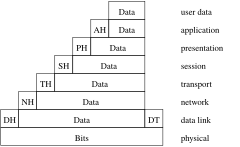 A possible (but unlikely) OSI encapsulation15. NetworksLayering Models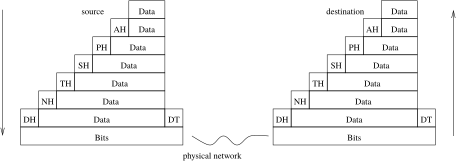 Data is encoded and decoded16. NetworksEncapsulationAn example. Some early modems treated byte values less than 32 as commands to the modem, not data to be transmittedE.g., value 4 might mean “end of transmission” and the modem should drop the connectionWhat do you do if your data happens to contain the value 4?You can’t just send it, as the modem would interpret the data as a command and end the connection17. NetworksEncapsulationSo you need to transform the data somehow so that “4” is never seen by the modem in the datastreamAnd the transformation must be reversible, so the other end can reconstruct the 4This is why encapsulation is necessary: so data can be transmitted accurately, even if you are using weird hardware18. NetworksByte StuffingIn this case, the transformation often used was byte stuffing: the link layer could replace byte value “04” by, say, a pair of bytes “DB D4” (hexadecimal)Both bytes will be transmitted unmolested by the modemThe link layer at the other end could recognise this pair and replace it by the single byte “04”The “DB” is called an escape character, and its presence in the datastream means the next character is encoded, so special action must be taken19. NetworksByte StuffingTake a while to think of the issues this raises: what happens if our original data contained the pair of values “DB D4”?We can’t just send “DB D4” as the other end will replace them by “04”Not only do the bytes under 32 need to be stuffed, so does the escape characterFor example, “DB” in the original data could be stuffed as “DB FF”The datastream “DB D4” becomes “DB FF D4”With byte stuffing, we exchange some expansion of the data for the correct transmission of that data20. NetworksThis kind of situation is why encapsulation existsOf course, modern hardware doesn’t act like early modems, but the principle remains21. NetworksLayering ModelsSay you want to send an email. In a strict implementation adhering to the layers the following might happenThe email application might add a standard email header (From, To, etc.)This is passed to the presentation layer. As far as this layer is concerned it gets a chunk of text from the application layerIt doesn’t (or shouldn’t) know that the first few characters are an email headerIt may transform the characters in some way, e.g., converting video into a transmissible format; it might prepend its own header to indicate what it has done22. NetworksLayering ModelsThis is passed to the session layer. As far as this layer is concerned it gets a bunch of bits from the previous layerIt doesn’t (or shouldn’t) know that the first few bits are a layer headerIt may transform the bits in some way; it might prepend a header to help it manage sessionsAnd so on down through the layersEventually, the physical layer transmits some bits23. NetworksLayering ModelsAt the destination a bunch of bits is received by the hardwareWe now proceed up the layers, unwrapping and untransforming as we goAnd, eventually, we get the original data arriving at the application (we hope)So why do this as it seems so wasteful?24. NetworksLayering ModelsIf the original data are small the data transmitted on the wire can be mostly headers from the various layers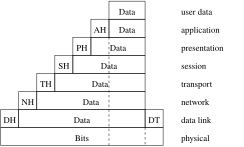 Encapsulation overhead25. NetworksLayering ModelsSurely it is easier just to put the original data on the wire?Encapsulation adds complexity to the implementationIt adds overhead (both space and time)thereby reducing effective throughputBut it turns out layering and encapsulation actually  reduces overall complexity, just like breaking a large program into functions/objects/whatever does for programmingIt also gives flexiblity26. NetworksLayering ModelsSuppose we have a 1Gb network card in our machine and someone comes along with a 10Gb cardBecause the physical layer is (mostly) separate from the data link layer we can just write a new standard for the 10Gb physical layer and slot it in where the old 1Gb standard wasThe upper layers needn’t know anything has changedAnd we can slot in the implementation for the new hardware in exactly the same wayWe don’t have to rewrite our email application (and Web browser, and all our other applications) because of the upgrade27. NetworksLayering ModelsSimilarly for all the other layers: we can replace specifications in a layer and implementations of those specifications without affecting the rest of the stackIn principle, you could use carrier pigeons as the physical layer and your browser should work unchangedApart, perhaps, from speedSomeone really did this once!Exercise Read RFC114928. NetworksLayering ModelsAnd as each layer simply hands over to the next, it doesn’t actually matter what the next layer “really” doesAs long as it has the right behaviour, it doesn’t matter how it is actually implementedThis enables useful tricks like tunnelling, which we shall look at later